Presseinformation»Katergericht« von Heike WolpertMeßkirch, Juli 2019Katzenjammer
Der vierte Fall für Kommissar Peter Flott und seinem tierischen Ermittler Kater Socke in HannoverZum BuchKurz nach Verbüßen seiner Haftstrafe wird der verurteilte Mörder und ehemalige Rechtsanwalt Philipp Oberwasser tot aufgefunden. Kaum haben der hannoversche Hauptkommissar Peter Flott und sein Team die Ermittlungen aufgenommen, kommt Oberwassers Anwalt ebenfalls zu Tode. Besteht da ein Zusammenhang? Wurden beide ermordet? Und warum taucht Peter Flotts Mitbewohner, Kater Socke, immer wieder am Tatort auf? Der Kommissar gerät deswegen zunehmend in Erklärungsnot. Sein samtpfotiger Hausgenosse hat nicht nur seine ganz eigenen Ermittlungsmethoden, sondern auch persönliche Gründe dafür: Er vermisst seine Katzenfreundin, deren Verschwinden mit den Todesfällen zusammenzuhängen scheint. Während die menschliche Polizei im Berufs- und Privatleben der Toten die ein oder andere Ungereimtheit findet, mobilisiert Socke all seine tierischen Freunde. Können sie den Fall lösen und das Leben von Katze Mimi retten?Die AutorinHeike Wolpert, Jahrgang 1966, lebt und arbeitet in Hannover. Abwechslung von ihrem Alltag als Businessanalystin bei einer großen Landesbank findet sie im Schreiben von Krimis und Kurzgeschichten. Der vorliegende Band ist bereits der vierte in ihrer Reihe rund um den tierischen Schnüffler Kater Socke, die sich sowohl bei Katzen- als auch Krimifreunden gleichermaßen großer Beliebtheit erfreut. Dass ihr die Ideen nicht ausgehen, dafür sorgt der echte Socke – der schwarz-weiße Kater lebt nun seit fast zehn Jahren bei der Autorin.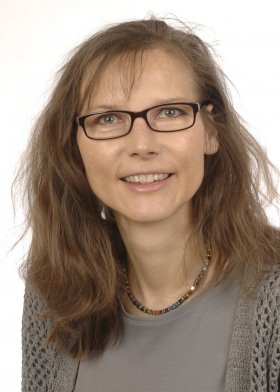 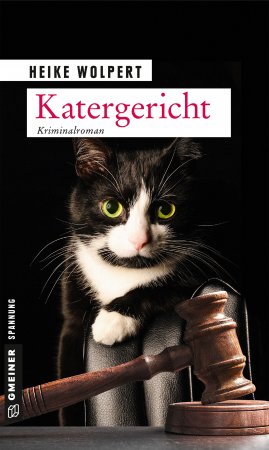 KatergerichtHeike Wolpert279 SeitenEUR 12,00 [D] / EUR 12,40 [A]ISBN 978-3-8392-2539-4Erscheinungstermin: 10. Juli 2019 (Copyright Porträt: © privat) Kontaktadresse: Gmeiner-Verlag GmbH Petra WendlerIm Ehnried 588605 MeßkirchTelefon: 07575/2095-153Fax: 07575/2095-29petra.wendler@gmeiner-verlag.dewww.gmeiner-verlag.deAnforderung von Rezensionsexemplaren:Heike Wolpert »Katergericht«, ISBN 978-3-8392-2539-4Absender:RedaktionAnsprechpartnerStraßeLand-PLZ OrtTelefon / TelefaxE-Mail